Biome Name:   _______________________________        Team Members ________________________World Location:                                                                                                        ________________________ 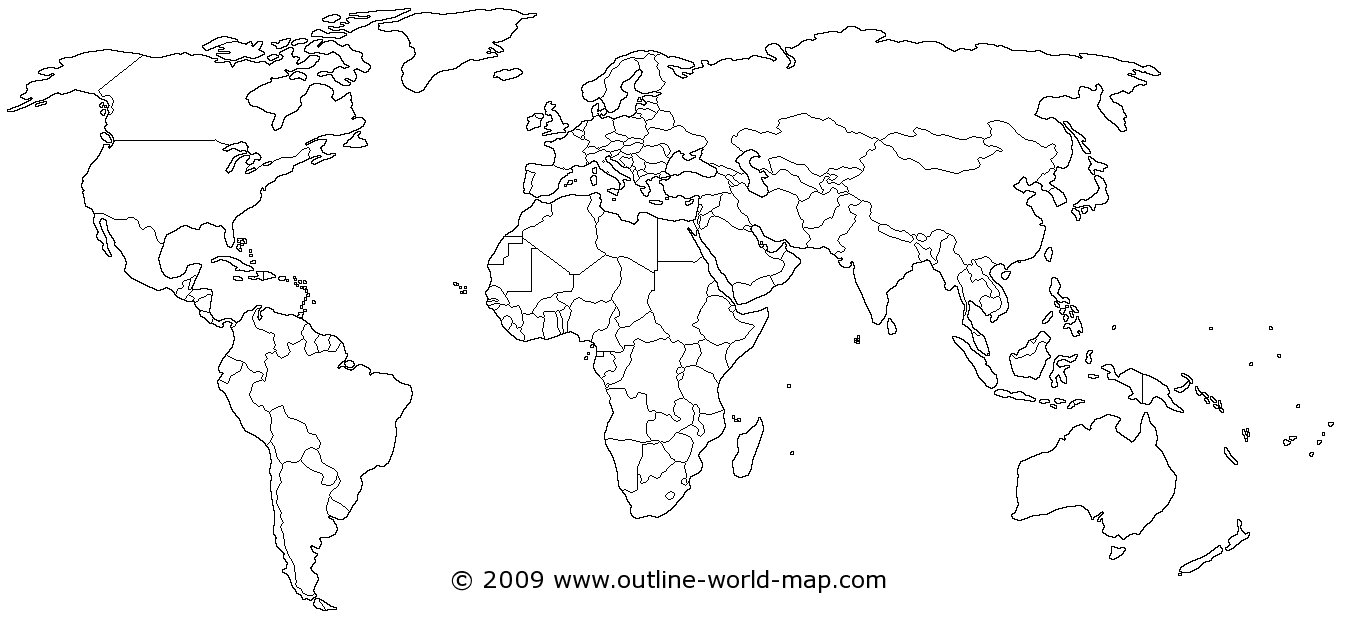 Other Environmental Factors (soil, tides, landforms, bodies of water etc.): Climate (Average Annual Temperature, Seasonal Temperatures, and Precipitation): Plants: • • • Animals • • • Food Chain              ____________    _____________               ____________             _____________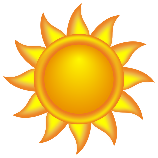 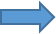 